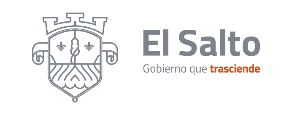 INFORME DE ACTIVIDADESJUNIO DEL 2023COORDINACIÓN DE DELEGACIONES Y AGENCIAS MUNICIPALES.DEPENDENCIA: AGENCIA MUNICIPAL EL MUELLE.RESPONSABLE: TERESA CHAVARRIA AYALA.INFORME DE ACTIVIDADESJUNIO DEL 2023COORDINACIÓN DE DELEGACIONES Y AGENCIAS MUNICIPALES.DEPENDENCIA: AGENCIA MUNICIPAL PARQUES DEL CASTILLO.RESPONSABLE: ISELA DAVILA GARCIA.ACTIVIDADESNUMERO DE SOLICITUDESSOLICITUDES RESUELTASOBSERVACIONESReparación de fugas de agua2018Por El Momento No Contamos Con Ningún Reporte.Solicitudes de pipa de agua 10020Sin petición de apoyo de pipa Desazolve de drenajes y fosa particular211 SolucionadaY 1 que faltaLimpieza de alcantarillas, bocas de tormenta y canal de desagüe1050Sin apoyo por el momento.Recuperación de espacios públicos00Por el momento no tenemos espacios para recuperar Solicitudes de parques y jardines400Sin apoyo por el momentoSolicitudes de arreglo de luminarias3030Se pide el apoyo a la dirección de alumbrado público. Solicitudes de recolección de basura 100 y mas1Con muy mal servicio de la empresa ECO5 y ASEO PUBLICO ya que tardan hasta 2 semanas sin pasa.Reportes de seguridad pública3030Reporte a un servidor público por alterar el orden.Reportes de perros agresivos00Por el momento no tenemos reportes de Salud Animal Solicitudes al área de Fomento Agropecuario00Por el momento no tenemos reportesSolicitud de arreglo de calles100Por el momento no tenemos respuestaGestión de apoyos sociales00Piden apoyo del despenson o apoyo del Dif, personas con poco recurso.ACTIVIDADESNUMERO DE SOLICITUDESSOLICITUDES RESUELTASOBSERVACIONESReparación de fugas de agua00Por El Momento No Contamos Con Ningún Reporte.Solicitudes de pipa de agua 3030Con apoyo de pipa Desazolve de drenajes y fosa particular00Por El Momento No Contamos Con Ningún Reporte.Limpieza de alcantarillas, bocas de tormenta y canal de desagüe00Por El Momento No Contamos Con Ningún Reporte.Recuperación de espacios públicos00Por el momento no tenemos espacios para recuperar Solicitudes de parques y jardinesPor El Momento No Contamos Con Ningún Reporte.Solicitudes de arreglo de luminarias0Se pide el apoyo a la dirección de alumbrado público. Solicitudes de recolección de basura 100 y mas100Con muy mal servicio de la empresa ECO5 y ASEO PUBLICO Reportes de seguridad pública55Reporte a un servidor público por alterar el orden y masReportes de perros agresivos00Por el momento no tenemos reportes de Salud Animal Solicitudes al área de Fomento Agropecuario00Por el momento no tenemos reportesSolicitud de arreglo de calles10Para baches y topesGestión de apoyos sociales00Por el momento no tenemos apoyoTaller de barbería04Con excelente respuesta de las ciudadanas para el taller.Curso de maquillaje08Con excelente respuestaClases de zumba030Con excelente respuestaClases de cofliss030Con excelente respuesta